Resume detailing instruction and work experience must accompany this application.  Do not include documents that do not apply to the area of instruction for which you are seeking instructor approval.List two employment references:___________________________________________________________________________________________Name					         Address				      Phone___________________________________________________________________________________________Name 					         Address 				       PhoneList two educational references:__________________________________________________________________________________________Name 					         Address				      Phone__________________________________________________________________________________________Name 					         Address				      PhonePennsylvania State Police Request for Criminal Records Check SP4-164A Police Records Check must be included and completed with 30 days of the date of this application.Submit this application to the appropriate contractor for the type of instructional program you want to be considered.  An approved contractor must sponsor you before the Sheriff and Deputy Sheriff Education and Training Board will consider your application.	PSU Justice & Safety Institute			TU, Criminal Justice Training Programs	Penn State Innovation Park			Gladfelter Hall, Rm #525	329 Building, Suite 222				1115 W. Berks St.	University Park, PA   16802-7009			Philadelphia, PA   19122	(Basic & Waiver Programs)			(Continuing Education Programs)I hereby verify that the information I am providing in this application is true and correct to the best of my knowledge, information and belief.  I understand that I am providing this information subject to the penalties of 18 Pa. C.S. §4904 relating to unsworn falsification to authorities. I authorize the Pennsylvania Commission on Crime and Delinquency (PCCD) to inspect those records or documents that PCCD, in its sole discretion, deems relevant to the information required for this application and to obtain all information, that PCCD deems necessary, from the references I have listed, or any other sources, concerning my prior employment, education, or training.  Further, this statement is my authorization for any individual or organization to release information that will allow the PCCD to verify my employment, education, or training, including but not limited to information on my conduct, performance, or circumstances of any adverse employment action.______________________				____________________________________	      Date						     	                 Signature______________________				____________________________________	     Date							         Contractor ApprovalPCCD Form-125 (10/14)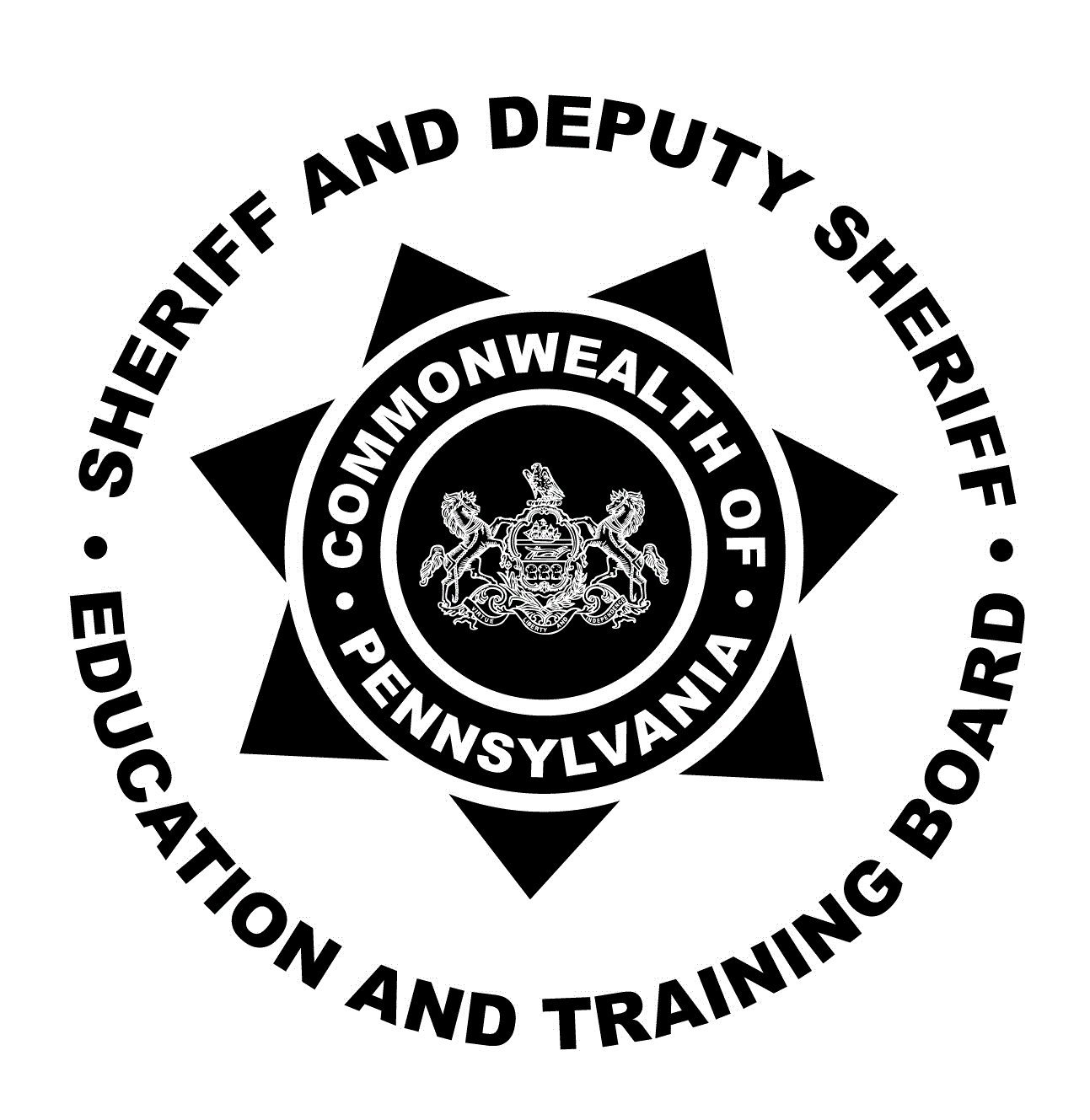 SHERIFF & DEPUTY SHERIFF TRAININGINSTRUCTOR APPLICATION FORMName ________________________________________     SS#_____--_____--_____     Date _____/_____/_____	(First)		(M)		(Last)Address _______________________________________________________________________________________	     (Street)				(City)				(State)			(Zip)Occupation ____________________________________     Organization Name ______________________________Education - Last Level Achieved ____________________    Institution ______________________________________Years of Law Enforcement Experience _____________________________________________________________________________________________________________________________________________________________Home Phone (     )_______________   Work Phone (     )_______________    Mobile Phone (     )________________Fax Number  (     )_______________    Alternate #   (     )_______________    Email ____________ @ ____________Sponsoring Contractor:                Temple University                            Pennsylvania State UniversityName ________________________________________     SS#_____--_____--_____     Date _____/_____/_____	(First)		(M)		(Last)Address _______________________________________________________________________________________	     (Street)				(City)				(State)			(Zip)Occupation ____________________________________     Organization Name ______________________________Education - Last Level Achieved ____________________    Institution ______________________________________Years of Law Enforcement Experience _____________________________________________________________________________________________________________________________________________________________Home Phone (     )_______________   Work Phone (     )_______________    Mobile Phone (     )________________Fax Number  (     )_______________    Alternate #   (     )_______________    Email ____________ @ ____________Sponsoring Contractor:                Temple University                            Pennsylvania State UniversityLast instructional assignments:Number of years of instructor Experience:Act 2 “Areas of Instruction” for which you are seeking approval:  Law                                     	  Professional Development  Physical Conditioning            	  Firearms  Defensive Tactics             	  Security  Sheriff/Deputy Safety      		  Investigations  Emergency Services        	  Supervisory       Medical        EVOCPlease submit any outside instructor certifications, qualifications, or experience (documentation must be provided) for the following if it relates toareas for which you are seeking approval:  Chemical Aerosol   Defensive Tactics  Emergency Medical Services  Crisis Intervention  Firearms  EVOC  DUI Enforcement  Electronic Stun Devices  Baton  Instructor Development  Other ______________________